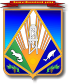 МУНИЦИПАЛЬНОЕ ОБРАЗОВАНИЕХАНТЫ-МАНСИЙСКИЙ РАЙОНХанты-Мансийский автономный округ – ЮграАДМИНИСТРАЦИЯ ХАНТЫ-МАНСИЙСКОГО РАЙОНАР А С П О Р Я Ж Е Н И Еот 02.08.2018                                                                                            № 778-рг. Ханты-МансийскО внесении изменений в распоряжение администрации Ханты-Мансийского района от 14.06.2017 № 587-р «Об утверждении графика личного приема граждан главой Ханты-Мансийского района, первым заместителем главы Ханты-Мансийского района, заместителями главы Ханты-Мансийского района»В связи с организационно-штатными изменениями в администрации Ханты-Мансийского района:1. Внести в приложение к распоряжению администрации Ханты-Мансийского района от 14.06.2017 № 587-р «Об утверждении графика личного приема граждан главой Ханты-Мансийского района, первым заместителем главы Ханты-Мансийского района, заместителями главы Ханты-Мансийского района» изменения, исключив строку 8 таблицы.2. Опубликовать настоящее распоряжение в газете «Наш район» 
и разместить на официальном сайте администрации Ханты-Мансийского района.И.о. главы Ханты-Мансийского района                                         Р.Н.Ерышев